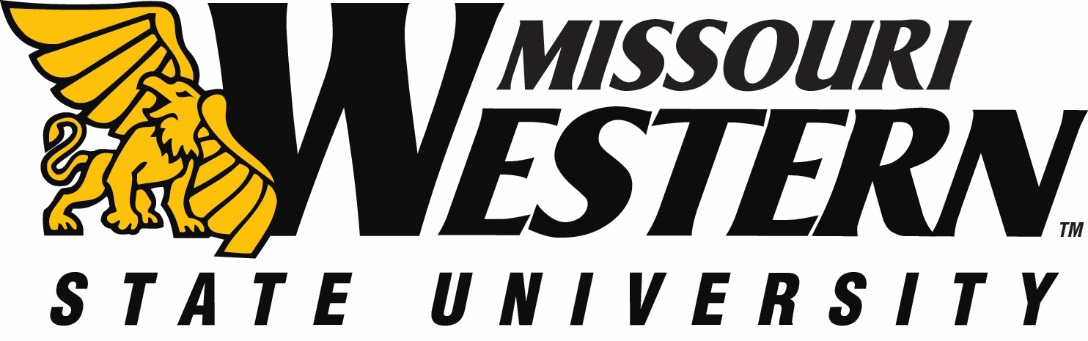  FB NO:  FB21-059					DATE:  		MAY 21, 2021       BUYER:  Kelly Sloan, Purchasing Manager		PHONE:  	(816) 271-4465ADDENDUM #1FUNDING DEPARTMENT:	SOCCER DEPARTMENT  	 EQUIPMENT/SERVICES REQUESTED:    	35 GPS ATHLETIC TRACKING VESTSPLEASE NOTE:  SEE BELOW FOR CLARIFICATIONS AND ADDITIONAL INFORMATION:  PLEASE SUBMIT THIS INITIALED ADDENDUM WITH YOUR BID RESPONSE.Please add to the Scope of Work the following additional requests. Heart rate data should provide accurate heart rate data, time in zones, max heart rate and averages with access to real time/live reporting as well as functions to determine averages and other meaningful information to improve sport performance. An ability to integrate heart rate and GPS data should also offer functions that process the data together to calculate loads so we can improve sport performance and minimize risks of injury.What are you asking regarding the inclusive pricing?A revised pricing sheet is attached to the email.  The revision requests the total cost to get 35 Tracking devices up and running.  For each vendor this may be different.  Include the pricing for the device, charger, GPS, software, subscription, etc.  If there is a reoccurring annual cost, please make note of that.  Detail how you arrived at your final cost in the detail section.THIS ADDENDUM IS HEREBY CONSIDERED TO BE A PART OF THE ORIGINAL BID SPECIFICATIONS AND NEEDS TO BE INITIALED AND RETURNED WITH YOUR BID IN ORDER TO BE CONSIDERED.